Green Lane Infant School 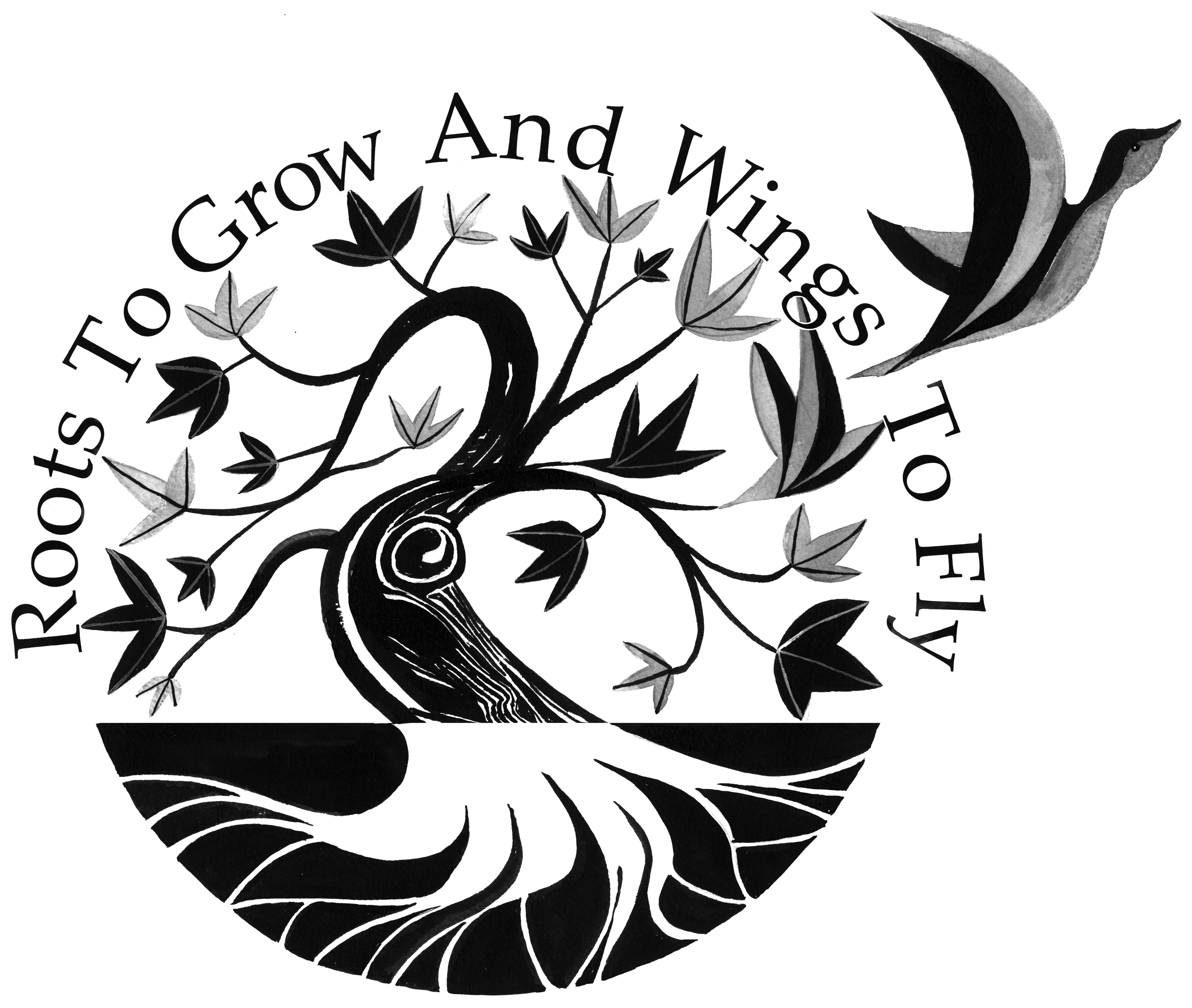 Spinney Hill Road, Leicester LE5 3GG Headteacher: Mrs.R.Conway Deputy Headteacher: Miss. K. Lyall Telephone: 0116 262 7050 office@greenlane.leicester.sch.uk www.greenlane.leicester.sch.uk Consent Withdrawal Form - AdultPlease complete and deliver this form to the school office with your signature.Please note that as a school we may have contractual, statutory and/or regulatory reasons why we will still process and hold details of a pupil, parent, staff member, volunteer or other person.Withdrawal of consent for an individualI, …………………………………………………… , withdraw consent for Green Lane Infant School to process my personal data. I withdraw consent to process my personal data for the purpose of………………………………………………………………………………………………… , which was previously granted. Signed:Date:Received by school School Staff member name:Dated:Actions: